                                                         PRACOVNÝ LIST                                       RGM      Mgr. Silvia Sojková 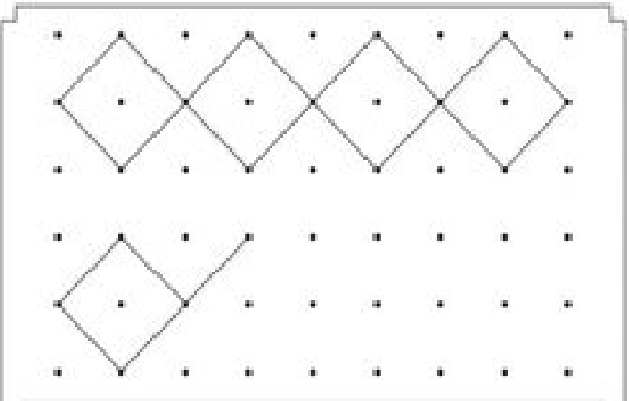 Prekresli presne podľa vzoru.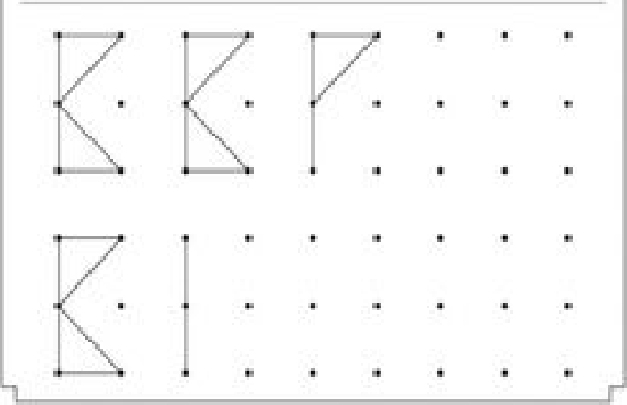 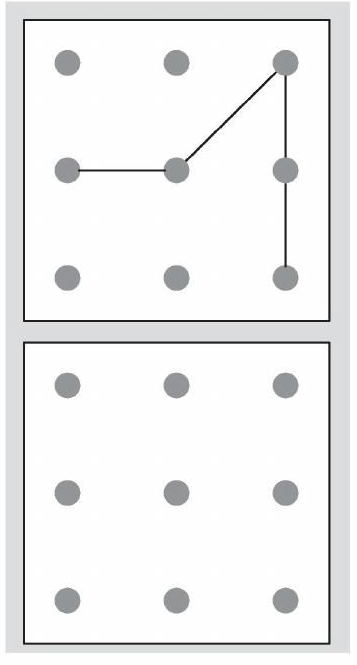 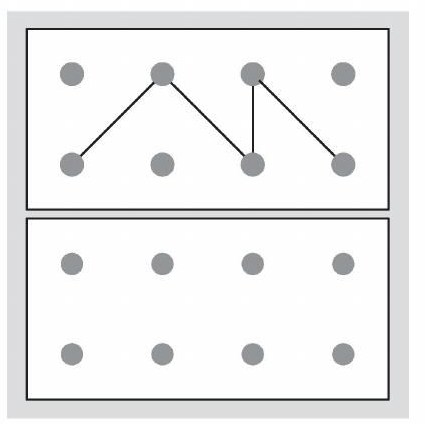 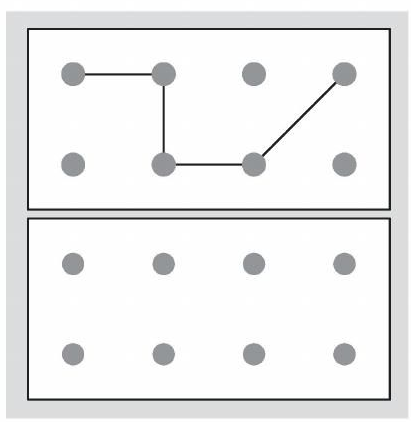 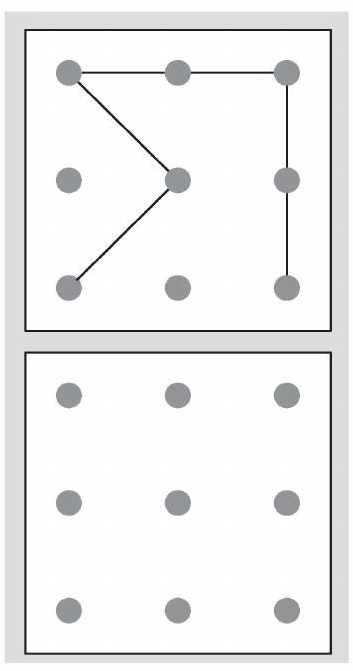 